Senaattori-farmin toimintoja koordinoivan ryhmän kokousmuistio 13.1.2016Aika	13.1.2016 klo 13-15	Paikka	Valtimo	Osallistujat	Henri Ryhänen (pj.)	Suvi Aaltonen (siht.)	Leena Lehtovuori	Kimmo Vainikainen	Leena Niskanen	Henni-Liisa Stam	Pekka KuittinenSovitut asiat/vaativat toimenpiteitä:kaikilta kommentit Henrille hakutyöpajan caseihin 9.2. mennessä1 Kokouksen avaus2 Esityslista ja edellisen pöytäkirjan hyväksyminenPuheenjohtaja kävi läpi esityslistaa ja lyhyesti tulevaa aikataulua. Seuraavassa kokouksessa käydään työpajassa läpi hakuasiaa.Henri kertoi, että ryhmälle on luotu oma sivu Senaattoriin, johon kootaan kaikki farmia koskevat asiat. Pöytäkirjat viedään myös ryhmän sivulle.3 SivupohjatPekka kertoi sivupohjiin liittyvästä suunnitelmasta, jota on käyty CGIn tapaamisessa.  Suunnitelma käydään läpi nyt, että kaikki pääsevät kartalle ja kommentoimaan.Ajatus, että uusia sivupohjia käytettäisiin koko farmissa sisältösivupohjina ja uutissivupohjina.Keskusteltiin siitä, laitetaanko sivuille valmiiksi määritetyt web-elementit. Uutisten ingressikuva halutaan näkymään uutissivun oikeassa reunassa. Keskusteltiin valmiista web-elementistä, ja kuvan määrityksistä. Kuvaa ei voida määrittää tietyn kokoiseksi ilman, että jollain kaikki arkistossa olevat kuvat muuttuvat käyttökelvottomaksi.Sovittiin, että tehdään elementti, jossa kuva näkyy enintään tietyn kokoisena. Elementti ei näy, jos uutiseen ei syötetä kuvaa.Paja haluaisi valmiit elementit uutissivulle, jotta tiedon syöttäminen helpottuisi. Kabinetti ja Senaattori vastustavat valmiita elementtejä, sillä niitä ei käytetä ja tyhjät laatikot näyttävät ikävältä.Pekka kävi läpi uutissivupohjan suunnitellut elementit: Oikea palsta:Kuvaelementti, ingressikuva näkyy, mutta ei skaalata alla 300 px; oikeassa laidassa korostusosa, jossa sisältöeditori; Lue lisää -osaSovittiin, että kokeillaan muutamien tyhjien sisältöeditori-osien lisäämistä, joita voi halutessaan hyödyntää. Jos elementteihin ei tule sisältöä, ne eivät näy. Tämä sopisi kaikille farmin jäsenille.Sovittiin että uutisen asiasanat näkyvät sivun lopussa ennen kommenttikenttää.Sovittiin, että ei lähdetä muokkaamaan päivämääräasetuksia uutisissa.Sovittiin, että lisätään peukutus-mahdollisuus.  Pekka selvittää mitä tarkoittaa Sentin, Kabinetin ja Senaattorin osalta, joilla ei ole ollut käytössä toiminnallisuutta.Sisältösivupohja:Keskipalstaan ei muutoksia.Oikea palsta: vapaaehtoinen kuva, sisältöeditori ja Lue lisää –osa.Asiasanat sivun alareunaan.Yhteystiedot –osaa ei laiteta automaattisesti sivupohjaan, jotta Senaattori voi käyttää pohjaa.Pekka pyyttä CGI:ltä testipalvelimelle versiot. Toiveena on, että tämän kuun aikana saadaan testiympäristö käyttöön.4 HakutyöpajaHenri kertoi työpajassa käsiteltävistä asioista. Työpajassa puhutaan henkilöhaun kehittämisestä (aakkosellisuus, osastojako jne.), lisäksi Kabinettiin halutaan automaattisesti näkyviin matkapuhelinnumero. Ykkösaiheena siis henkilöhakulistaukset.Kakkosasian yleisen haun kehittäminen. Jos aikaa, niin otetaan jokin case.Tavoitteena, että kokeillaan itse mm. hakukonerajauksia. Lisäksi voidaan tehdä kehityspyyntö CGI:lle. Etukäteen esitetään Jarnolle (CGI) tarpeita. Jarno tekee työpajan ohjelmaa tarpeiden mukaan.CASET: Tarkennettu haku (asiasanat), henkilöhaun caset, Sovittiin, että kommentit ja lisäcaset toimitetaan Henrille 9.2. mennessä. Henri toimittaa caset Jarnolle.Eduskunnan valtiopäiväasiakirjojen haku voi toimia esimerkkinä haulle.Yhteisessä työtilassa löytyy kokouksen esityslistasta Henrin versio Senaattori-farmin aikatauluista vuodelle 2016. Aikataulua voi halutessaan kommentoida Henrille.6 Muut asiat	Keskusteltiin lyhyesti yhteystietojen päivittämisestä eri järjestelmiin.7 Kokouksen päättäminenHakukonetyöpaja on 17.2. Seuraava kokous on 9.3.2016.Puheenjohtaja päätti kokouksen.LiitteetJakelu Ryhmän työtila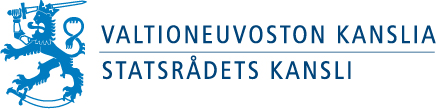 